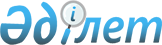 "Тартоғай ауылдық округінің 2020-2022 жылдарға арналған бюджеті туралы" Шиелі аудандық мәслихатының 2019 жылғы 27 желтоқсандағы №49/14 шешіміне өзгерістер енгізу туралы
					
			Мерзімі біткен
			
			
		
					Қызылорда облысы Шиелі аудандық мәслихатының 2020 жылғы 2 сәуірдегі № 52/14 шешімі. Қызылорда облысының Әділет департаментінде 2020 жылғы 3 сәуірде № 7344 болып тіркелді. Мерзімі біткендіктен қолданыс тоқтатылды
      "Қазақстан Республикасының Бюджет кодексі" Қазақстан Республикасының 2008 жылғы 4 желтоқсандағы Кодексінің 109-1 бабына және "Қазақстан Республикасындағы жергілікті мемлекеттік басқару және өзін-өзі басқару туралы" Қазақстан Республикасының 2001 жылғы 23 қаңтардағы Заңының 6-бабының 2-7 тармағына сәйкес, Шиелі аудандық мәслихаты ШЕШІМ ҚАБЫЛДАДЫ:
      1. "Тартоғай ауылдық округінің 2020-2022 жылдарға арналған бюджеті туралы" Шиелі аудандық мәслихатының 2019 жылғы 27 желтоқсандағы № 49/14 шешіміне (нормативтік құқықтық актілерді мемлекеттік тіркеу Тізілімінде 7098 нөмірімен тіркелген, Қазақстан Республикасының нормативтік құқықтық актілерінің эталондық бақылау банкінде 2020 жылы 10 қаңтарда жарияланған) мынадай өзгерістер енгізілсін:
      1-тармақ жаңа редакцияда жазылсын:
      "1. Тартоғай ауылдық округінің 2020-2022 жылдарға арналған бюджеті 1, 2 және 3-қосымшаларға сәйкес, оның ішінде 2020 жылға мынадай көлемдерде бекітілсін:
      1) кірістер - 126 892 мың теңге, оның ішінде: 
      салықтық түсімдер - 1 142 мың теңге;
      трансферттер түсімдері - 125 750 мың теңге;
      2) шығындар - 129 223 мың теңге;
      3) таза бюджеттік кредиттеу - 0;
      бюджеттік кредиттер - 0;
      бюджеттік кредиттерді өтеу - 0;
      4) қаржы активтерімен операциялар бойынша сальдо - 0;
      қаржы активтерін сатып алу - 0;
      мемлекеттің қаржы активтерін сатудан түсетін түсімдер - 0;
      5) бюджет тапшылығы (профициті) - - 2331 мың теңге;
      6) бюджет тапшылығын қаржыландыру (профицитті пайдалану) - 2331 мың теңге;
      қарыздар түсімі - 0;
      қарыздарды өтеу - 0;
      бюджет қаражаттарының пайдаланылатын қалдықтары - 2331 мың теңге.".
      Аталған шешімнің 1-қосымшасы осы шешімнің қосымшасына сәйкес жаңа редакцияда жазылсын.
      2. Осы шешім 2020 жылғы 1 қаңтардан бастап қолданысқа енгізіледі және ресми жариялауға жатады. Тартоғай ауылдық округінің 2020 жылға арналған бюджеті
					© 2012. Қазақстан Республикасы Әділет министрлігінің «Қазақстан Республикасының Заңнама және құқықтық ақпарат институты» ШЖҚ РМК
				
      Шиелі аудандық мәслихатысессиясының төрағасы

П. Маханбет

      Шиелі аудандықмәслихат хатшысы

Б. Сыздық
Шиелі аудандық мәслихатының 2020 жылғы 2 сәуірі №52/14 шешіміне қосымшаШиелі аудандық мәслихатының 2019 жылғы 27 желтоқсандағы №49/14 шешіміне 1-қосымша
Санаты 
Санаты 
Санаты 
Санаты 
Сомасы, мың теңге
Сыныбы 
Сыныбы 
Сыныбы 
Сомасы, мың теңге
Кіші сыныбы 
Кіші сыныбы 
Сомасы, мың теңге
Атауы
Сомасы, мың теңге
1. Кірістер 
126 892
1
Салықтық түсімдер
1 142
01
Табыс салығы
250
2
Жеке табыс салығы
250
04
Меншікке салынатын салықтар
892
1
Мүлікке салынатын салықтар
30
3
Жер салығы
112
4
Көлік кұралдарына салынатын салық
750
4
Трансферттер түсімдері
125 750
02
Мемлекеттiк басқарудың жоғары тұрған органдарынан түсетiн трансферттер
125 750
3
Аудандардың (облыстық маңызы бар қаланың) бюджетінен трансферттер
125 750
Функционалдық топ 
Функционалдық топ 
Функционалдық топ 
Функционалдық топ 
Бюджеттік бағдарламалардың әкiмшiсi
Бюджеттік бағдарламалардың әкiмшiсi
Бюджеттік бағдарламалардың әкiмшiсi
Бағдарлама
Бағдарлама
Атауы
2. Шығындар
129 223
01
Жалпы сипаттағы мемлекеттiк қызметтер
19 820
124
Аудандық маңызы бар қала, ауыл, кент, ауылдық округ әкімінің аппараты
19 820
001
Аудандық маңызы бар қала, ауыл, кент, ауылдық округ әкімінің қызметін қамтамасыз ету жөніндегі қызметтер
19 820
04
Бiлiм беру
83 947
124
Аудандық маңызы бар қала, ауыл, кент, ауылдық округ әкімінің аппараты
83 947
041
Мектепке дейінгі тәрбиелеу және оқыту және мектепке дейінгі тәрбиелеу және оқыту ұйымдарында медициналық қызмет көрсетуді ұйымдастыру
83 947
06
Әлеуметтiк көмек және әлеуметтiк қамсыздандыру
3 435
124
Аудандық маңызы бар қала, ауыл, кент, ауылдық округ әкімінің аппараты
3 435
003
Мұқтаж азаматтарға үйде әлеуметтік көмек көрсету
3 435
07
Тұрғын үй - коммуналдық шаруашылық
2 412
124
Аудандық маңызы бар қала, ауыл, кент, ауылдық округ әкімінің аппараты
2 412
008
Елді мекендердегі көшелерді жарықтандыру
412
011
Елді мекендердерді көркейту көгалдандыру 
2 000
08
Мәдениет, спорт, туризм және ақпараттық кеңістiк
17 609
124
Аудандық маңызы бар қала, ауыл, кент, ауылдық округ әкімінің аппараты
17 609
006
Жергілікті деңгейде мәдени-демалыс жұмысын қолдау
17 609
09
Өзге де
2 000
124
Аудандағы аудан әкімі аппараты, аудандық маңызы бар қала, ауыл, ауылдық округ
2 000
040
"Өңірлерді дамыту" бағдарламасы шеңберінде өңірлердің экономикалық дамуына жәрдемдесу бойынша шараларды іске асыру
2 000
3. Таза бюджеттік кредит беру
0
4. Қаржы активтерімен жасалатын операциялар бойынша сальдо
0
5. Бюджет тапшылығы (профициті)
-2 331
6. Бюджет тапшылығын қаржыландыру (профицитті пайдалану)
-2 331
 7
Қарыздар түсімі
0
16
Қарыздарды өтеу
0
8
Бюджет қаражатының пайдаланылатын қалдықтары
2 331
1
Бюджет қаражатының қалдықтары
2 331
Бюджет қаражатының бос қалдықтары
2 331